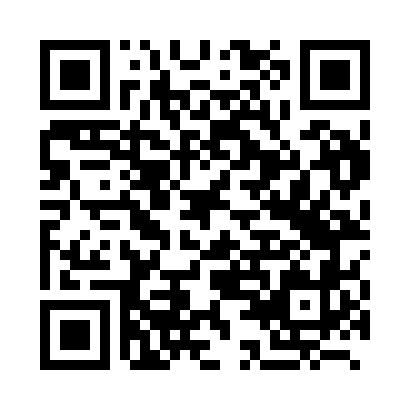 Prayer times for Ilisua, RomaniaWed 1 May 2024 - Fri 31 May 2024High Latitude Method: Angle Based RulePrayer Calculation Method: Muslim World LeagueAsar Calculation Method: HanafiPrayer times provided by https://www.salahtimes.comDateDayFajrSunriseDhuhrAsrMaghribIsha1Wed4:066:121:266:288:4010:382Thu4:036:101:266:298:4210:403Fri4:006:091:256:308:4310:434Sat3:586:071:256:318:4410:455Sun3:556:061:256:328:4610:476Mon3:536:041:256:328:4710:497Tue3:506:031:256:338:4810:528Wed3:486:011:256:348:5010:549Thu3:456:001:256:358:5110:5610Fri3:435:581:256:368:5210:5811Sat3:405:571:256:368:5411:0112Sun3:385:561:256:378:5511:0313Mon3:355:541:256:388:5611:0514Tue3:335:531:256:398:5811:0815Wed3:305:521:256:398:5911:1016Thu3:285:511:256:409:0011:1217Fri3:255:491:256:419:0111:1518Sat3:235:481:256:429:0211:1719Sun3:215:471:256:429:0411:1920Mon3:185:461:256:439:0511:2121Tue3:165:451:256:449:0611:2422Wed3:135:441:256:449:0711:2623Thu3:115:431:256:459:0811:2824Fri3:095:421:266:469:0911:3025Sat3:085:411:266:469:1011:3326Sun3:085:401:266:479:1211:3527Mon3:085:401:266:489:1311:3628Tue3:075:391:266:489:1411:3729Wed3:075:381:266:499:1511:3730Thu3:075:371:266:499:1611:3831Fri3:075:371:266:509:1711:38